Witam serdecznie. Dzisiaj pobawimy się matematyką. Będziemy manipulować przedmiotami, ustalać wynik dodawania, utrwalać liczebniki główne i porządkowe w zakresie 6, stworzymy  dzieciom sytuacje do osiągania indywidualnych sukcesów, będziemy rozwijać pamięć, logiczne myślenie, zdolności kojarzenia i skupienia uwagi.Życzę dobrej zabawy.Zabawa 
„Każda rączka, każda rączka
pięć paluszków ma, pięć paluszków ma,
paluszki składamy, wszystkimi klaskamy
raz i dwa, raz i dwa. Prawa rączka, lewa rączka
pięć paluszków ma, pięć paluszków ma,
paluszki witamy, głośno przeliczamy,
ty i ja, ty i ja.Pokoloruj tyle kółek i oczek jest na kostce. Powodzenia.             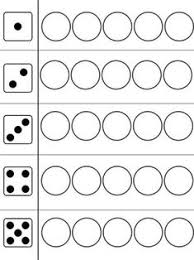 Dla odpoczynku rozwiążemy zagadki słowne dotyczące naszego tygodniowego tematu. Jaki to zawód – posłuchaj i odpowiedz.Ta Pani w szkole pracuje, dzieciom wiedzę przekazuje. (nauczycielka)Jego narzędzia to płótno, pędzel i farby, malując tworzy prawdziwe skarby.(malarz)Ta Pani w kuchni co dzień pracuje i dla nas wszystkich smacznie gotuje. (kucharka)W białym fartuchu pacjentów przyjmuje, ta pani nas bada i leki przepisuje. (lekarka)Kto z hełmem na głowie pnie się po drabinie, gdy z sikawki na ogień woda wartko płynie? (strażak)Ten pan w mundurze pracuje, złodziei łapie i ruchem kieruje. (policjant)W ręku trzyma nożyczki i szczotkę, z każdej dziewczyny zrobi ślicznotkę (fryzjerka)Czy słońce świeci, czy dzień jest dżdżysty on chodzi z torbą, roznosi listy. (listonosz)Ta pani stoi za sklepową ladą, towar pokaże i służy radą. (sprzedawczyni)Gdy komputer się zepsuje, on go naprawi i zaprogramuje. (informatyk)Pan ten dom nam wybuduje, cegły ułoży, ściany zaszpachluje. (budowlaniec)W ogrodzie pieli grządki i rabatki, co dzień sadzi warzywa i kwiatki. (ogrodniczka)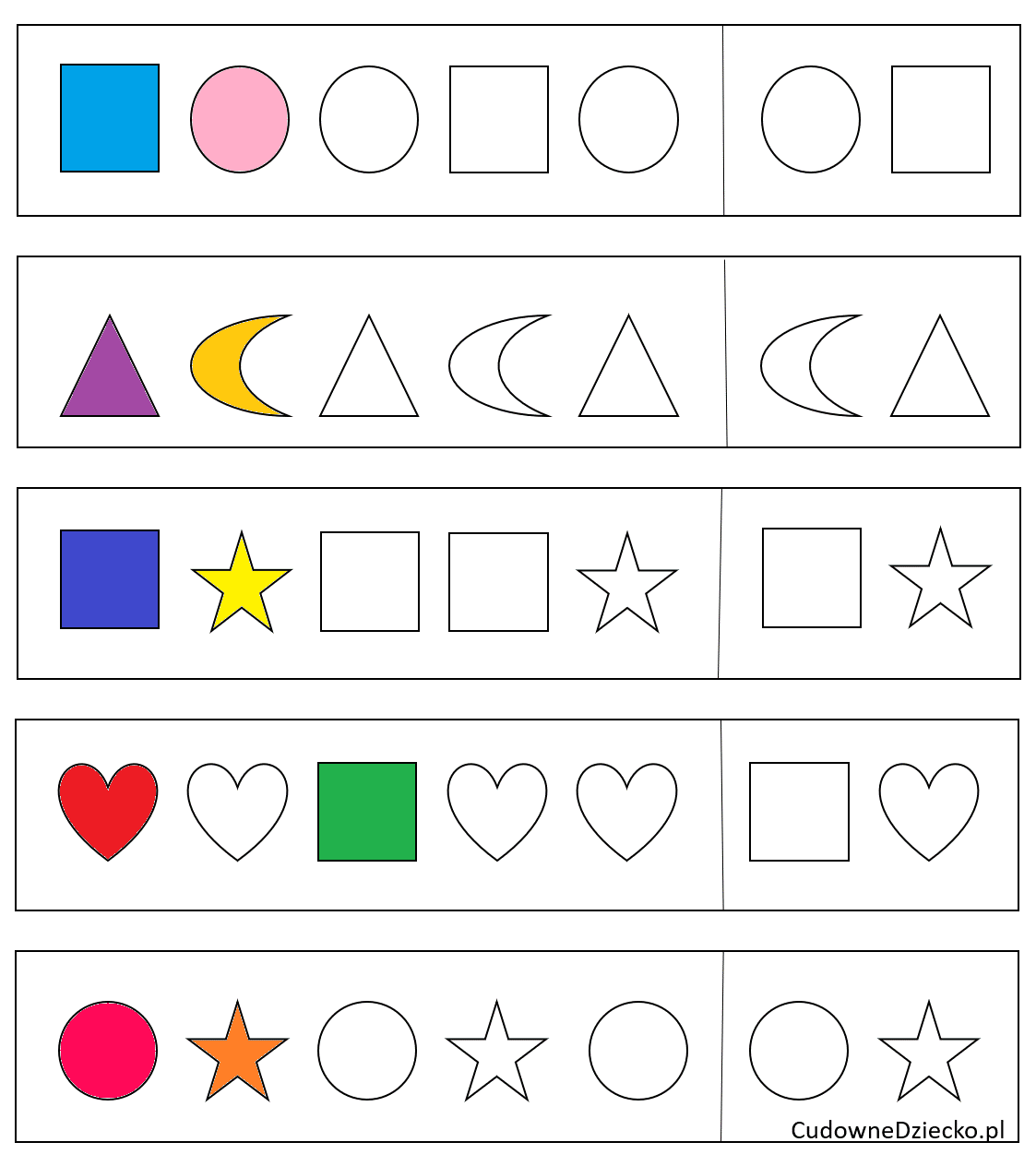 Zabawy ruchowe z elementami ćwiczeń ortofonicznych „Pszczoła”
Dziecko – pszczoła stoi w umówionym miejscu pod ścianą – tu są ule. W trakcie muzyki pszczoła wylatuje z ula i lata w różne strony zbierając pyłek z kwiatów. Na przerwę w muzyce z głośnym brzęczeniem (zzzzzzz) wraca do ula. W ulu brzęczy bardzo cichutko (mmmm).Zabawa bieżna i orientacyjno- porządkowa „Jastrząb i kurczęta”. Dziecko ruchem i dźwiękiem naśladuje kurczęta chodzące po podwórku, na sygnał klaśnięcia ucieka przed „jastrzębiem” w wyznaczone w domu miejsce.Ćwiczenia tułowia: dziecko naśladuje zbieranie szyszek oraz rzut prawą i lewą ręką na zmianę.Podskoki: Wróble – podskoki obunóż w miejscu i po całym pomieszczeniu , z jednoczesnym dźwiękowym naśladowaniem ćwierkania.Ćwiczenie uspokajające: marsz na palcach.Pokoloruj obrazek. Powodzenia.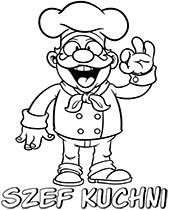 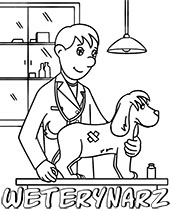 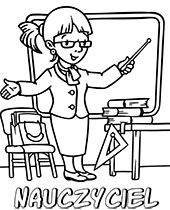 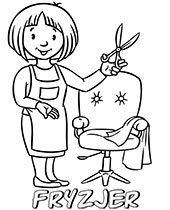 